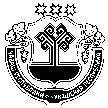 В соответствии с требованиями Федерального закона от 06.10.2003 г. № 131-ФЗ «Об общих принципах организации местного самоуправления в Российской Федерации», Федерального закона от 21.12.1994 г. №69-ФЗ «О пожарной безопасности», Закона Чувашской Республики от 25.11.2005 г. № 47 «О пожарной безопасности в Чувашской Республике» и в целях укрепления и повышения противопожарной устойчивости объектов экономики и населенных пунктов Чуманкасинского сельского поселения, предупреждения пожаров и предотвращения гибели людей на пожарах  в осенне-зимний период  п о с т а н о в л я е т:- принять все меры по усилению противопожарной, профилактической деятельности в жилом секторе, на объектах с массовым пребыванием людей, на территории Чуманкасинского сельского поселения.- продолжить профилактическую работу с неблагополучными семьями и гражданами, склонными к правонарушениям в области пожарной безопасности, лицами, злоупотребляющими спиртными напитками, одинокими, инвалидами и людьми преклонного возраста.- организовать проведение встреч (сходов, собраний) с населением по разъяснению правил пожарной безопасности.        - организовать работу по пропаганде безопасных условий использования гражданами отопительных и нагревательных приборов в жилом секторе через средства массовой информации, путем распространения памяток среди населения о правилах пожарной безопасности во время подворного обхода.-активизировать проведение противопожарной пропаганды и обучение населения мерам пожарной безопасности.- организовать выполнение мероприятий по уборке мусора и дров, а также других инертных материалов с проезжих частей улиц в целях обеспечения беспрепятственного проезда пожарной техники, а в зимнее время обеспечивать очистку от снега подъездных путей во всех населенных пунктах.- организовать и довести до сведения каждого жителя информацию о функционировании номеров телефонов «01» и «112», предназначенных для вызова населением спасательных служб и обеспечения экстренного реагирования на возникающие аварийные и чрезвычайные ситуации. На официальных сайтах размещать памятку о соблюдении гражданами мер безопасности при нахождении в зонах возможного схода снега с кровли зданий и сооружений.- организовать проведение специальных инструктажей с техническим персоналом по соблюдению правил техники безопасности при проведении работ по расчистке кровель зданий и сооружений.- контроль за исполнением данного постановления оставляю за собой.Глава Чуманкасинского сельского поселения                                                 Н.В. БеловЧУВАШСКАЯ РЕСПУБЛИКАМОРГАУШСКИЙ РАЙОНАДМИНИСТРАЦИЯЧУМАНКАСИНСКОГО СЕЛЬСКОГО ПОСЕЛЕНИЯПОСТАНОВЛЕНИЕДеревня Одаркино                                                        ЧĂВАШ РЕСПУБЛИКИ   МУРКАШ РАЙОНĔ	             ЧУМАНКАССИ ЯЛПОСЕЛЕНИЙĔНАДМИНИСТРАЦИЙĔЙЫШĂНУОтарккă  ялĕО мерах по обеспечению пожарной безопасности объектов экономики и населенных пунктов Чуманкасинского сельского поселения Моргаушского района Чувашской Республикив в осенне-зимний пожароопасный период  2022-2023 г.г.